Yeni seçilen Bodrum Kent Konseyi Kadın Meclisi şimdi daha güçlü!Bodrum Kent Konseyi Kadın Meclisi seçimli Genel Kurulu 29.07.2019 tarihinde, Bodrum Ticaret Odası toplantı salonunda, Bodrum Belediye Başkan Yardımcısı Ummuhan Yurt’un katılımı ile gerçekleşmiştir.Önceki dönem Bodrum Kent Konseyi Kadın Meclisi Sözcüsü Miray Demir’in açılış konuşmasının ardından, Genel Kurul Divanı seçilmiştir.Bodrum Belediye Başkan Yardımcısı Ummuhan Yurt’un Kadın Meclisini desteklediğini, kentin kadınlarının birbirini desteklediği takdirde BİZ olacağımıza inandığını, salonda bulunan tüm kadınlara bakarak, “BENCE BİZ OLDUK BİLE” demesi, salonda büyük bir alkış ile karşılık buldu. Bu sözleri Genel Kurul’a damgasını vurdu.Bodrum Kent Konseyi Kadın Meclisi’nin 2017’den bu yana başlatmış olduğu çalışma ve politikalar aynı biçimde ve kararlılıkla devam edecektir.Bu Meclis ve Kadınlar, Bodrum Belediye Başkanı Ahmet Aras ve 44 Belediye Meclis üyesinin 8 Mart 2019 tarihinde imzaladığı “Bodrum Kadınları Kent Manifestosu’nda” ifadesini bulan sürecin sahibi ve yürütücüsü olmaya devam edecektir.Bodrum’da Kadınlar, Kent Konseyi Kadın Meclisi, Kadın örgütleriyle ve Kadın Belediye Başkanı Yardımcısı Ummuhan Yurt ile birlikte, şimdi daha güçlü.Bodrum Kent Konseyi Kadın Meclisi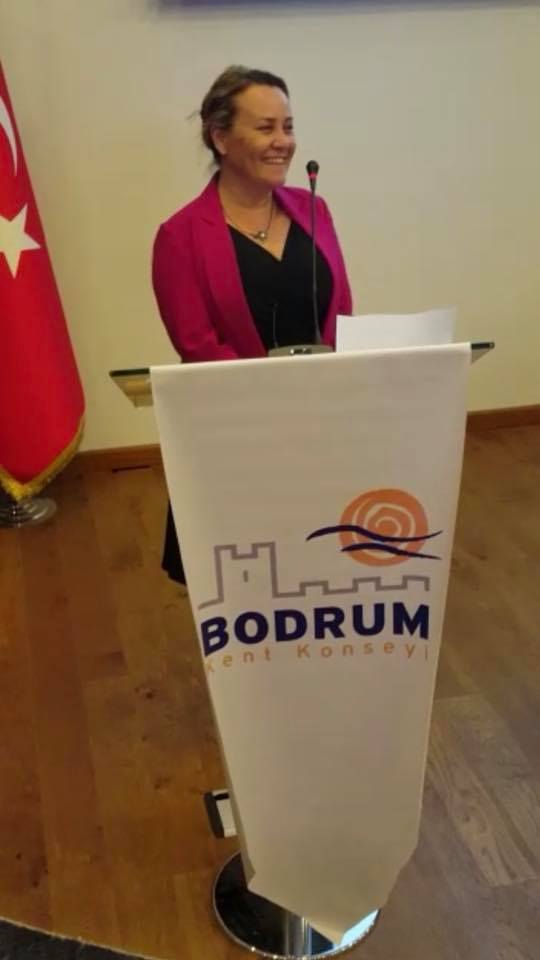 